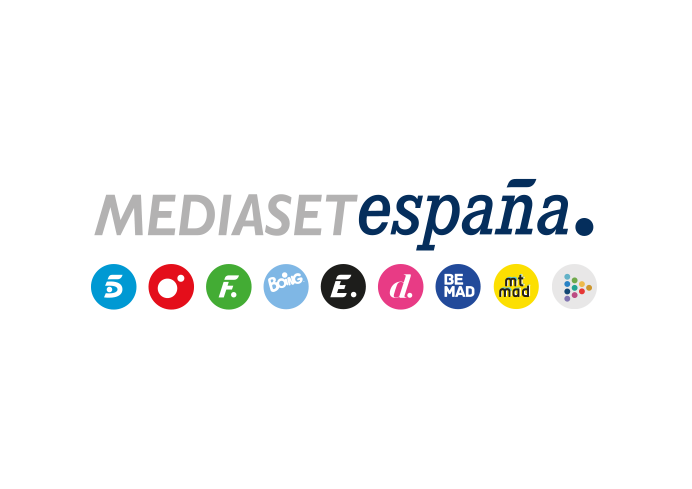 Madrid, 31 de octubre de 2023‘Viajando con Chester’ estrena temporada con Edmundo Arrocet y Javi Martín como primeros invitadosEn las nuevas entregas del formato, que Cuatro estrenará el 1 de noviembre (22:50h), Risto Mejide charlará distendidamente con Ken Follett, Marina Litvinenko, Coque Malla, El Mago Pop y Miguel Ángel Revilla, entre otras personalidades.Risto Mejide y Chester, un dúo capaz de traspasar los límites y reservas iniciales de sus invitados y sacar a la superficie su parte más genuina, vuelven a Cuatro. Los protagonistas de las nuevas entregas del programa se sentarán en el icónico sofá junto al presentador para reflexionar sobre sus profesiones y su manera de ser y afrontar la vida, compartir sentimientos y vivencias y dejarse llevar por el devenir de la conversación. Será en la nueva temporada de ‘Viajando con Chester’, que Cuatro estrenará el miércoles 1 de noviembre (22:50h) con Edmundo Arrocet y Javi Martín como primeros invitados.En esta nueva etapa, en la que el programa producido en colaboración con La Fábrica de la Tele cumple su primera década, el presentador, fiel a su espíritu viajero y a su incólume pasión por escuchar y sumergirse en las vidas, los sentimientos y los pensamientos de sus invitados, entablará nuevas conversaciones en las que, en ocasiones, compartirá con sus invitados algunas de sus experiencias más personales.Edmundo Arrocet y Javi Martín, en el arranque de la temporadaEdmundo Arrocet Von Lohse, humorista conocido artísticamente como Bigote Arrocet y que alcanzó la popularidad en España a raíz de su aparición en los programas ‘Aplauso’ y 'Un, dos, tres... responda otra vez', mantendrá una charla con Risto Mejide, en la que repasará su dura infancia y juventud, sus éxitos profesionales y su paso por el mítico concurso de Chicho Ibáñez. También hablará de su primera mujer, con la que estuvo casado 30 años y que murió de cáncer, recordará su historia de amor con María Teresa Campos, y abordará los cruces de acusaciones que ha protagonizado con las hijas de la comunicadora.Actor y presentador, Javi Martín saltó a la fama a finales de la década de los 90 como miembro del equipo de reporteros del exitoso ‘Caiga Quien Caiga’ de Telecinco, ganándose con su ingenio y desparpajo tanto al público como a los artistas y celebridades, logrando que se pusieran las emblemáticas gafas negras del programa. El intérprete y comunicador madrileño se sentará junto a Risto para abordar su descenso a los infiernos y algunos de los momentos más duros de su vida. Con valentía y sin tapujos, relatará cómo su mente llegó al límite y el trastorno de bipolaridad que le fue diagnosticado posteriormente. Martín confesará a Mejide que esta enfermedad mental le ha llevado a ingresar dos veces en un psiquiátrico y a protagonizar un grave intento de suicidio.Ken Follett y Marina Litvinenko, entre los invitados de la nueva temporada‘Viajando con Chester’ contará en su 10ª temporada con invitados como el escritor británico Ken Follett, creador de la exitosa saga literaria ‘Los pilares de la Tierra’ a la que ha puesto fin con ‘La armadura de la luz’ y uno de los autores más conocidos y con mayor éxito de ventas en las últimas décadas; Marina Litvinenko, viuda del exagente y opositor ruso Aleksandr Litvinenko envenenado en Londres con polonio-210, un suceso que conmocionó a la opinión pública en 2006; y Mario Sepúlveda, uno de los mineros chilenos que pasó sepultado 69 días a 600 metros de profundidad tras un derrumbe en la mina San José en 2010 y también uno de los 33 supervivientes del accidente. Risto Mejide conversará también en próximas entregas con Coque Malla, cantante, compositor y exlíder del grupo de rock Los Ronaldos, distinguido con el Premio Ondas 2023 a la trayectoria musical; El Mago Pop, nombre artístico de Antonio Díaz, uno de los ilusionistas más famosos del mundo y dueño de teatros en España y Estados Unidos; y Miguel Ángel Revilla, secretario general del Partido Regionalista de Cantabria y expresidente de la comunidad de Cantabria, entre otras personalidades. Cerca de 800.000 espectadores, conquistados por Risto y ChesterCon un 7,6% de share y 795.000 espectadores de media: así culminó ‘Viajando con Chester’ su novena temporada en Cuatro, cifras que llevaron al espacio conducido por Risto Mejide a anotar la temporada más competitiva de las tres últimas entregas del formato y a alzarse en el segundo programa de entretenimiento más visto y con mayor share del prime time de Cuatro del pasado curso televisivo, solo superado por ‘Planeta Calleja’ (8,8% y 851.000). El programa batió a su principal competidor en total individuos (7,6% vs. 5,6%), en target comercial (8,3% vs 5,4%) y en jóvenes de 25-44 años (7,9% vs 4,8%) y el grupo de 45 a 54 años (8,3% vs 6,4%). Asimismo, superó su media nacional en Aragón (10,5%), Murcia (10%), Galicia (9,2%), Madrid (9,1%), Euskadi (9%) y Asturias (8,9%).